Практические советы «Как успешно преодолеть трудности».Ни один человек не может прожить полностью безоблачную жизнь. Да что там, каждый из нас ежедневно сталкивается жизненными трудностями! Но почему одни люди успешно их преодолевают, а вторые ломаются или отступают? Все просто: первые не превращают их в греческую трагедию, а подходят к решению проблем конструктивно, с трезвым рассудком. Как же преодолеть жизненные трудности? Ответ прост – успокоиться и перестать нервничать!Прежде чем приступить к обсуждению вопроса, как преодолеть трудности в жизни, давайте определимся с понятием трудностей, условно разделим их на категории. Что вы считаете трудностями?Не секрет, что разные люди относятся к одним и тем же обстоятельствам по-разному. Именно отношение к внешним факторам часто определяет, легко ли человек преодолевает трудности. Условно можно их поделить на:Обстоятельства, серьезно усложняющие жизнь: потеря работы, финансовые затруднения, долги. Возможно, произошло хищение имущества, сгорел дом, украли деньги. Серьезные проблемы со здоровьем, тяжелое заболевание. Стихийные бедствия, катастрофы и прочие жизненные катаклизмы;Ссоры с родными, близкими людьми, непонимание отцов и детей: неуправляемые дети, неадекватные родители. Развод, измена супруга, смерть родного человека. Любые неблагополучные отношения с людьми, которые дороги и близки;Проблемы внутреннего характера: внутренние конфликты, связанные с переходным возрастом (юношеским, кризисы 30, 40 и т.д. лет). Различные нерешенные проблемы межличностного общения, провоцирующие развитие ощущения собственной неполноценности, низкой значимости. Отсутствие доброго, любящего отношения к себе. Неумение любить себя, чувство одиночества, никчемности;Различные неприятности мелкого характера. Бывает, что мелочи накапливаются, создавая ощущение «черной полосы».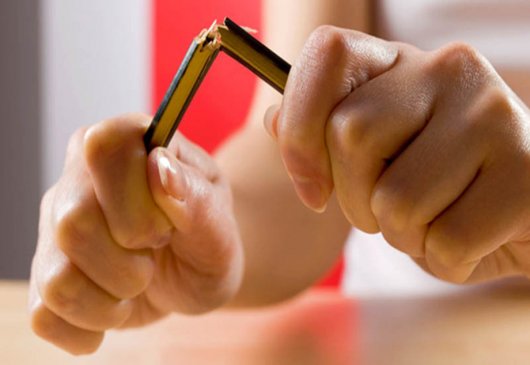 Для успешного преодоления трудностей контролируйте эмоции!Прежде всего, задайте себе вопрос, какие испытываете чувства, узнав о новой проблеме. Чувство страха, беспомощности, обреченности или спокойную уверенность, что это поправимо? Очень важно: преодолевая сложные ситуации, сохраняйте невозмутимость, спокойствие, трезвость ума. Как этого достичь?За один день самовнушения ничего не изменится. Однако постоянный контроль за своими мыслями в течение трех недель приведет к изменению схемы мышления. Доказано, что ход наших мыслей обусловлен химическими процессами в клетках головного мозга. В памяти закрепляется тот «путь», который мысли проходили чаще всего.Поначалу придется прилагать усилия, чтобы не поддаваться прежним отрицательным эмоциям. Однако делая усилия каждый день, непременно измените негативное мышление на позитивное!Как относиться к трудностям легкоРасскажу притчу: однажды бедный еврей пришел к раввину за советом. Он жаловался, что беден настолько, что нечем кормить детей, хотя работает весь день не покладая рук. Бедная жена больна и не способна помогать ему в ведении хозяйства. Дети непослушны. А их дом уже грозятся забрать за долги. Что мне делать, спрашивал бедняк. Ведь я выполняю все заветы Бога, приношу пожертвования и возношу молитвы, почему мне Бог не поможет?Раввин выслушал скорбную речь, молча удалился в соседнюю комнату и вернулся с табличкой в руках. Там он написал следующие слова: «Так будет не всегда». Повесь эту надпись на самом видном месте, повторяй ее всякий раз, когда хочешь пожаловаться на свою судьбу. Бедняк поблагодарил за совет и пошел домой с табличкой в руках.Через год раввин захотел узнать, как живет бедняк. Оказалось, что он купил дом в богатом городе, владеет огромными землями, плодородными виноградниками, неисчислимыми стадами овец. Этот человек стал весьма уважаемым, а дочерей его взяли в жены знатные жители того города.Завистливый раввин рассердился. Придя домой, он взял новую деревянную табличку, написал на ней те же слова: «так будет не всегда»  и повесил на самом видном месте своего дома.Суть простого отношения к любой проблеме заключается в следующем:Будьте уверены, это временное явление. Ничто не длится вечно, в том числе и трудности. Так будет не всегда!Все, что происходит в жизни человека, он способен преодолеть. Воспитывайте в себе уверенность в своих силах. Со временем она станет незыблемым вашим качеством;Если вам плохо, помогите тому, чье положение еще хуже. Тогда поймете, насколько вы счастливы;Нельзя подключать разного рода эмоции, когда стараетесь решить задачу. Это отнимает энергию, лишает сил. Научитесь видеть только суть проблемы, а также пути ее решения. Определитесь со своими возможностями и постепенно ликвидируйте последствия возникших трудностей;Бесполезно злиться из-за того, что возникли трудности. Просто постарайтесь быстро справиться с ситуацией, не распыляя силы, не жалуясь на судьбу. Мысленно или вслух повторяя свои жалобы, вы притягиваете все новые неприятности;Активно действуйте, работайте физически. Даже простая пробежка способна удалить тяжелые мысли, станет легче справляться с трудной ситуацией;Перестаньте жаловаться и прилагайте усилия к преодолению сложной ситуации. Думайте, ищите выход, направьте всю энергию мыслей на поиск решения и просто выполняйте необходимую работу;Справившись с проблемой, порадуйтесь от души! Закрепите в памяти полезный опыт. Все, что нас не убивает, нас закаляет. Вы стали сильнее, увереннее, мудрее.Мысленные приемы для преодоления трудностейНа любую мысль о трудностях можно ответить следующим образом:Так будет не всегда (это минует, закончится, пройдет);Я это преодолею;Я с этим справлюсь;Ну и что?Например:я зарабатываю мало. Ответ: так будет не всегда!у меня нет второй половинки. Так будет не всегда!сильно болею, не могу ходить. Я с этим справлюсь!на мой дом упал метеорит. Ну и что? Построю новый!Надеюсь, вам были полезны мои советы, как преодолеть трудности в жизни. Будьте счастливы, пусть любые невзгоды в жизни обратятся только в полезный опыт.